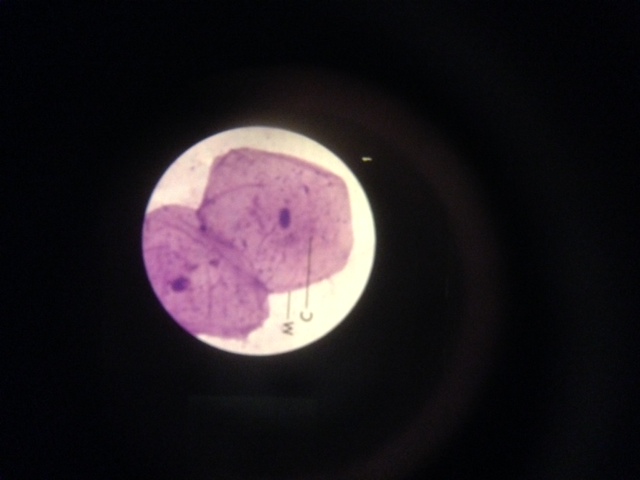 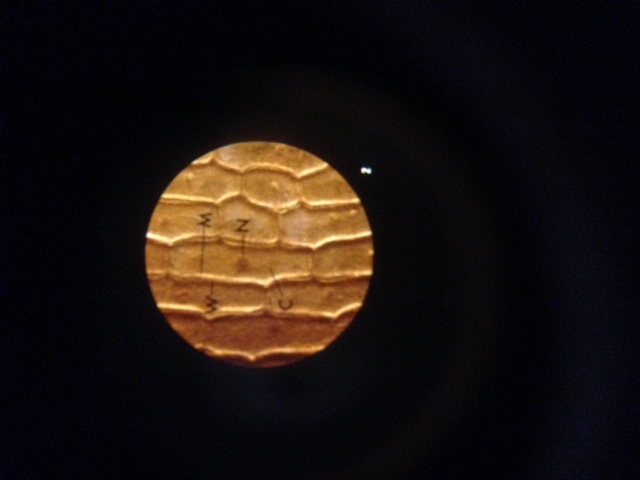 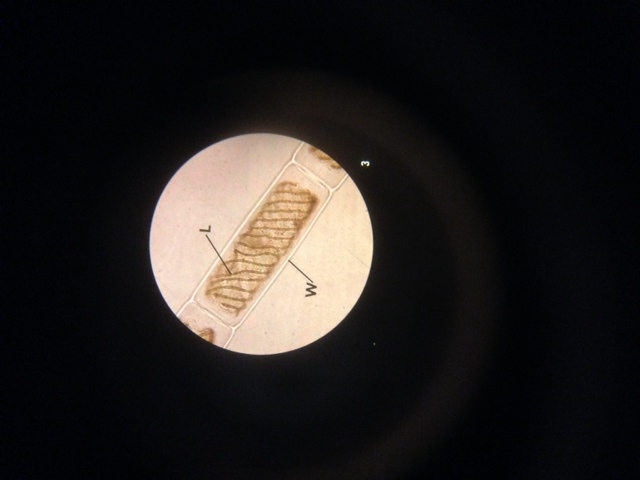 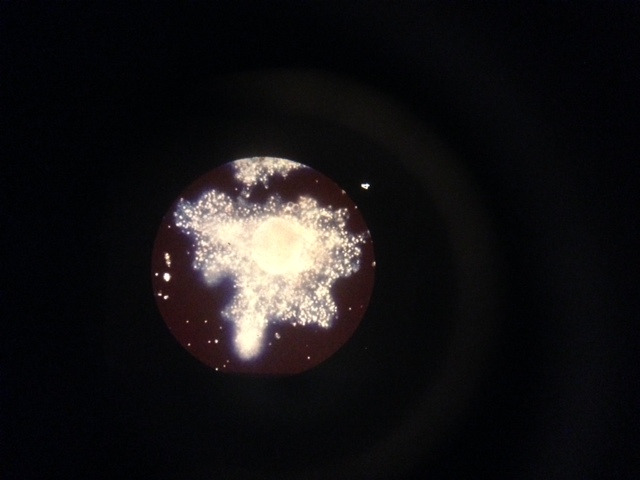 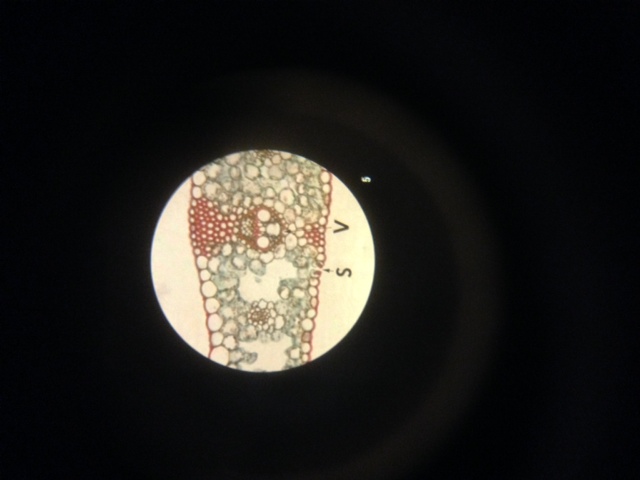 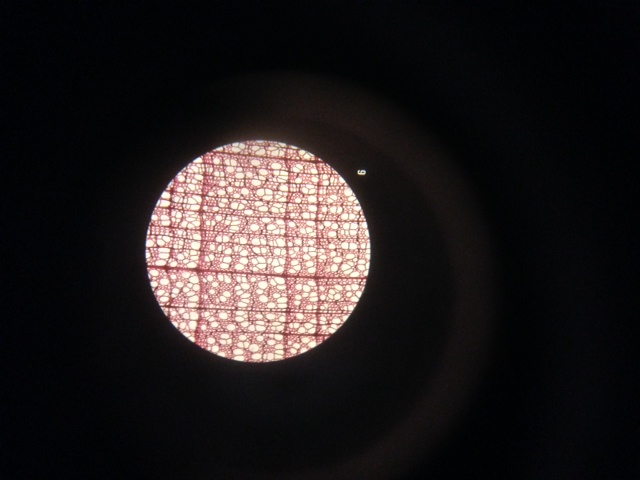 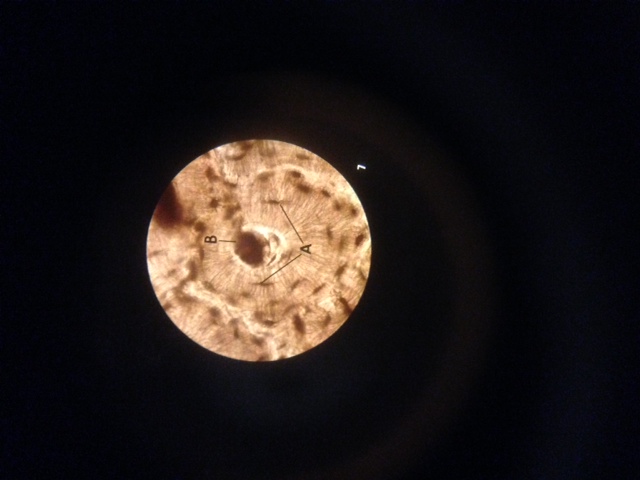 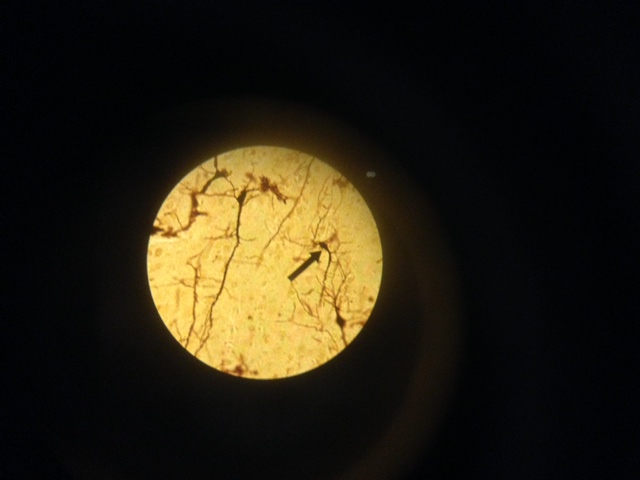 Slide Viewers 102